Gewerbesteuererleichterung							 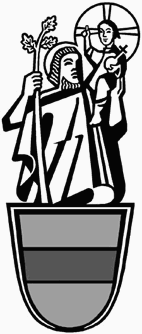 Stadt WerneBereich SteuernKonrad-Adenauer-Platz 159368 WerneCovid-19-Pandemie - Antrag auf Steuererleichterung 1. Antrag auf Herabsetzung der Gewerbesteuervorauszahlungen – einzureichen bis 31.12.2021 2. Antrag auf zinslose Stundung der Gewerbesteuer – einzureichen bis 30.06.20213. Antrag auf Aussetzung bereits fälliger Forderungen – einzureichen bis 30.06.20211. Herabsetzung VorauszahlungenAuf Grund der unmittelbaren und nicht unerheblichen negativen Auswirkungen der Covid-19-Pandemie auf meine Geschäftstätigkeit, bitte ich um Herabsetzung des Gewerbesteuervorauszahlungsbetrages für das Jahr 2021 vonbisher  (Jahressumme)auf  (Jahressumme).Ich versichere, dass ich den Antrag auf Erlass eines Gewerbesteuermessbescheides für Zwecke der Vorauszahlung ebenso bei meinem zuständigen Finanzamt gestellt habe.2. StundungAuf Grund der unmittelbaren und nicht unerheblichen negativen Auswirkungen der Covid-19-Pandemie auf meine Geschäftstätigkeit, können von Ihnen festgesetzte Gewerbesteuerzahlungen nicht geleistet werden (erhebliche Härte). Ich beantrage deshalb eine zinslose Stundung der nachfolgenden, bis zum 30. Juni 2021 fällig gewordenen Gewerbesteuerzahlungen bis zum 30. September 2021.Die Zahlung monatlicher Raten ist mir möglich / nicht möglich. Die Zahlung der monatlichen Raten erfolgt in Höhe von  ab dem .Ich bestätige, dass ich hiermit darüber in Kenntnis gesetzt wurde, dass mein Antrag auf Stundung bis zum 30. Juni 2021 gestellt sein muss, sowie dass ich diesen fristgerecht bei Ihnen einreichen werde. Ich beantrage über den 30. September 2021 hinaus, in Verbindung mit der vorstehend beantragten Stundung, eine Anschlussstundung für die vorstehend aufgeführten Gewerbesteuerzahlungen bis zum  2021. Als für die Anschlussstundung notwendige, angemessene Ratenzahlungsvereinbarung bis längstens zum 31. Dezember 2021 schlage ich die Zahlung von monatlichen Raten in Höhe von  ab dem  vor.3. Antrag auf Aussetzung bereits fälliger ForderungenAuf Grund der unmittelbaren und nicht unerheblichen negativen Auswirkungen der Covid-19-Pandemie auf meine Geschäftstätigkeit, können von Ihnen festgesetzte und bereits fällige Gewerbesteuerzahlungen nicht geleistet werden (erhebliche Härte). Ich beantrage deshalb eine zinslose Aussetzung der Vollstreckung/Vollziehung der nachfolgenden Gewerbesteuerzahlungen um vorerst drei Monate.Die Zahlung monatlicher Raten ist mir möglich / nicht möglich. Die Zahlung der monatlichen Raten erfolgt in Höhe von  ab dem .Begründung: Beschreiben Sie mit eigenen Worten, weshalb die Covid-19-Pandemie Ihre Geschäftstätigkeit unmittelbar und nicht unerheblich negativ beeinflusst (Beispiel: Sie sind Einzelhändler/in und Ihr Geschäft ist geschlossen, sie verkaufen jedoch auch im Internet Ihre Ware. Legen Sie kurz dar, wie sich der Absatz vor Ort und im Internet prozentual verteilt und weshalb die beantragte Maßnahme unumgänglich ist):Ich versichere die Richtigkeit und Vollständigkeit meiner Angaben auch in Bezug auf die unmittelbare und nicht unerhebliche Betroffenheit (Hinweis: Unrichtige Angaben können strafrechtliche Folgen haben).Mit freundlichen Grüßen					Weitere Hinweise; AnlagenUnterschrift, StempelSteuerpflichtige/rKassenzeichenSteuernummer FinanzamtName / FirmaVornameStraße u. Nr.PostleitzahlVeranlagungsjahrSteuerbetragFälligkeitVeranlagungsjahrSteuerbetragFälligkeitTelefonE-MailSteuerberater/inAdresse StB.Telefon StB.E-Mail StB.